ΤΙΤΛΟΣ ΜΑΘ/ΤΟΣ		ΑΠΟΤΕΛΕΣΜΑΤΙΚΟΣ ΠΡΟΠΟΝΗΤΗΣΚΩΔ. ΜΑΘ/ΤΟΣ   			ΜΚ 0912, 	ΔΙΔΑΣΚΟΝΤΕΣ            		Ζουρμπάνος Νικόλαος		E-mail: nzourba@pe.uth.gr				Στέφανος Πέρκος	                             E-mail: sperkos@pe.uth.grΤΑΥΤΟΤΗΤΑ ΜΑΘ/ΤΟΣ	Ζ΄ εξαμήνου στην κατεύθυνση Αγωνιστικός ΑθλητισμόςΛΕΞΕΙΣ-ΚΛΕΙΔΙΑ		coaching, effectiveness, sportsΣΚΟΠΟΙ & ΣΤΟΧΟΙ TOY MAΘΗΜΑΤΟΣ ΗΜΕΡΟΛΟΓΙΑΚΟΣ ΠΡΟΓΡΑΜΜΑΤΙΣΜΟΣ ΥΛΗ ΜΑΘΗΜΑΤΟΣΣημειώσεις φοιτητών/τριων από το μάθημαΠέρκος, Σ. & Χριστόπουλος, Ι. (2011). Αποτελεσματικός Προπονητής. Θεσσαλονίκη: Εκδόσεις Χριστοδουλίδη.Από την Βιβλιοθήκη του ΤΕΦΑΑ:Θεοδωράκης, Γ., Γούδας, Μ., & Παπαϊωάννου Α. (2002). Ψυχολογική υπεροχή στον αθλητισμό. Θεσσαλονίκη: Εκδόσεις Χριστοδουλίδη.Cox, R. (2004). Αθλητική Ψυχολογία: Έννοιες και εφαρμογές (μετάφραση Γ. Ζέρβας). Αθήνα: Εκδόσεις ΠαρισιάνουΑΞΙΟΛΟΓΗΣΗΗ αξιολόγηση θα γίνει από τα παρακάτω:Α Πρόοδος 15%Β Πρόοδος 15%Γ Πρόοδος  15%Ανάπτυξη Θέματος 35% Παρουσία 20%Η εργασία για την «Ανάπτυξη Θέματος» θα πρέπει να είναι στο ελάχιστο 3 σελίδες και στο μέγιστο 4 σελίδες (δεν μετράνε εδώ η σελίδα του τίτλου και η σελίδα της βιβλιογραφίας) Α4, γραμμένη σε διπλό διάστιχο, με γραμματοσειρά Times New Roman μέγεθος 12, και περιθώρια από πάνω, κάτω, δεξιά και αριστερά 2,5cm. Εκτυπώστε την και συνάψτε τις σελίδες με απλό συρραπτικό. Επισυνάψτε (α) μπροστά 1 σελίδα με το όνομα σας, ΑΜ και τίτλο μαθήματος (β) πίσω τη σελίδα με τη βιβλιογραφία που χρησιμοποιήσατε για να γράψετε την εργασία σας.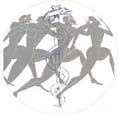 ΠΑΝΕΠΙΣΤΗΜΙΟ ΘΕΣΣΑΛΙΑΣΤμήμα Επιστήμης Φυσικής Αγωγής & ΑθλητισμούΑγωνιστικός Αθλητισμός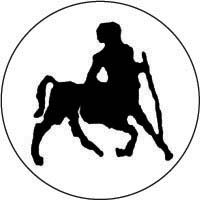 Μετά το τέλος των μαθημάτων, συζητήσεων και εργασιών, οι φοιτητές-τριες θα πρέπει να είναι σε θέση:Να γνωρίσουν τις παραμέτρους και χαρακτηριστικά που επιδρούν θετικά και αρνητικά στην αποτελεσματικότητα του επαγγέλματος του προπονητή, ειδικά όσον αφορά στην ανάπτυξη και εξέλιξη των αθλητών και αθλητριώνΝα είναι σε θέση να διαχειριστούν καταστάσεις οι οποίες μπορεί να παρουσιαστούν κατά τη διάρκεια της ενασχόλησής τους με τους αθλητές και τις αθλήτριές τους.Ημερ/νίαΜάθημαΘέμα15/02/16ΕισήγησηΕισαγωγή & Οργάνωση μαθήματος22/02/16ΕισήγησηΑποτελεσματικότητα & Επιτυχία Προπονητή29/02/16ΕισήγησηΑποτελεσματική Επικοινωνία στον Πάγκο7/03/16ΕισήγησηΣυγκέντρωση σε Προπόνηση & Αγώνα14/03/16Πρόοδος 1η 21/03/16ΕισήγησηΣυγκρούσεις & Αντιπαραθέσεις28/03/16ΕισήγησηΗ Μονάδα γίνεται…Ομάδα!4/04/16ΕισήγησηΠροπονώντας Γυναικείες και Ανδρικές ομάδες11/04/16Πρόοδος  2η 18/04/16ΕισήγησηΕπικοινωνία με τους «Άρχοντες» του Αγώνα9/05/16ΕισήγησηΟ Προπονητής ως Ηγέτης15/05/16Εισήγηση Μετά τον Αγώνα23/05/16Πρόοδος 3η 30/06/16Ανάπτυξη Θέματος  Παραλαβή των τίτλων των θεμάτων προς ανάπτυξη 